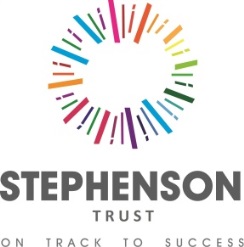 Stephenson (MK) TrustBridge AcademyBridge Academy is a two campus Alternative Provision, part of Stephenson (MK) Trust where we are committed to building a strong foundation within our workforce to improve the life chances of each young person within our Academies. Our age range is 11-18 and we have an embedded induction programme and Initial Teacher Training scheme, as well as development within the Trust for support staff as well as teachers. Wellbeing is a high priority for us, for staff and students alike.

Subject Leader – EnglishSalary: - MPS or UPS
Do you want to make a difference to a young person’s life in Milton Keynes?Do you want to help us to build brighter futures?Are you someone with excellent interpersonal skills, a great listener who is non-judgmental and calm under pressure?
Would you like the chance to be part of an exciting, forward-looking Alternative Education provider, which works in a holistic way?
Would you like to be part of a team that works hard to improve the life chances of some of the most vulnerable young people in Milton Keynes?We are seeking:
An Individual: - To deliver English to students, aged 11-18, some of whom have an Education Health Care Plans. Many students have additional needs, including social communication and learning. Teaching will cover Key stage 3 and 4 curriculum, and possible Key Stage 2 also. Depending on the starting point and ability of students, qualifications range from Entry Level and to GCSE.  We are looking for a passionate and highly skilled practitioner who is able to engage learners, and support students on their pathway to success, both in their subject, and holistically, making positive contributions to our community and society. To lead on English for the Academy to ensure students have access high quality teaching and curriculum gaps are filled to ensure progress.Why choose our Trust?
We can offer you:A welcoming and positive working environment where the wellbeing of both students and staff is a top priority.High quality professional development and support including bespoke CPD.Progression opportunities across the TrustFree access to holistic treatments as part of our wellbeing policyClosing date for all applications: Monday 1st July 2024Interview will take place on Thursday, 11th July 2024Please Note Qualification Certificates and Identification documents are required at Interview.Visits to Bridge Academy are welcomed by contacting: 
Human Resources, 01908 889 400 - recruitment@stephensonmktrust.org.ukCVs will not be accepted but an application pack can be found on our website:  www.stephensonmktrust.org.uk/Stephenson-MK-Trust-Vacancies/ or alternatively email recruitment@stephensonmktrust.org.ukStephenson (MK) Trust is an Equal Opportunities employer.  We are committed to safeguarding and promoting the welfare of children and young people and expect all staff to share this commitment.  This commitment to robust Recruitment, Selection and Induction procedures extends to organisations and services linked to the Trust on its behalf.  An enhanced Disclosure and Barring Service Certificate is required prior to commencement of this post.